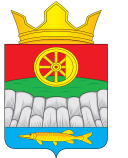 РОССИЙСКАЯ ФЕДЕРАЦИЯАДМИНИСТРАЦИЯ КРУТОЯРСКОГО СЕЛЬСОВЕТАУЖУРСКОГО РАЙОНА КРАСНОЯРСКОГО КРАЯРЕШЕНИЕ23.03.2018                                       с. Крутояр                                        № 25-77р О налоге на имущество физических лицна территории Крутоярского сельсовета      Во исполнении пункта 4 перечня поручений ГубернатораКрасноярского края от 21.02.2016  № 16 ГП, в соответствии с Федеральнымзаконом от 06.10.2003 № 131-ФЗ « Об общих принципах  организацииместного самоуправления в Российской Федерации», Налоговым кодексомРоссийской Федерации, Федеральным законом от 04.10.2014№ 284-ФЗ «Овнесении изменений в статью 12 и 85 части первой и часть вторуюНалогового кодекса Российской Федерации и признании утратившим силуЗакона Российской Федерации « О налогах на имущество физических лиц»,Уставом сельсовета, Крутоярский сельский Совет депутатов РЕШИЛ:  	Установить на территории Крутоярского сельсовета Ужурского района   Красноярского края  налог на имущество физических лиц.  Установить следующие налоговые  ставки на имущество физическихлиц исходя из инвентаризационной стоимости объектов налогообложения, умноженной на коэффициент-дефляторопределяемый в соответствии  с Налоговым кодексом Российской Федерации:Признать решение Крутоярского сельского Совета от 27.10.2017 г.№ 21-60р  «О налоге на имущество физических лиц на территории  Крутоярского сельсовета» утратившим силу.Настоящее решение вступает в силу с 01.01.2018 года, и подлежит   опубликованию (обнародованию) в газете«Крутоярские вести» Председатель Крутоярского                            Глава сельсоветаСельского совета депутатовВ.С. Зеленко    _________                                Е.В. Можина ________Стоимость имуществаСтавка налогаДо 300 тыс. рублей включительно:- жилые дома, квартиры, комнаты, дачи, доля в праве общей собственности на это имущество- гаражи иные строения, помещения и сооружения, с учетом доли налогоплательщика в праве общей собственности на каждый из таких объектов       0,1 процента       0,1 процентаСвыше  300  тыс. рублей  до 500  тыс. рублейвключительно:- жилые дома,  квартиры, комнаты, дачи, доля в праве общей собственности на это имущество       0,2 процента- гаражи иные строения, помещения и сооружения, доля в праве общей собственности на это имущество       0,3 процентаСвыше  500 тыс. рублей- жилые дома, квартиры, комнаты,  дачи,  доля в праве общей стоимости на это имущество- гаражи иные строения, помещения и сооружения, доля в праве общей собственности на это имущество        0,4 процента        1,0 процента